СУМСЬКА МІСЬКА РАДАVII СКЛИКАННЯ LIV СЕСІЯРІШЕННЯвід 27лютого 2019 року № 4647 – МРм. СумиУ зв’язку з прийняттям рішення Сумської міської ради від 19 грудня
2018 року № 4414-МР «Про припинення комунальної установи «Сумська міська клінічна лікарня № 5» шляхом реорганізації в порядку перетворення в комунальне некомерційне підприємство «Клінічна лікарня № 5» Сумської міської ради»,  Законів України «Основи законодавства України про охорону здоров'я», «Про державні фінансові гарантії медичного обслуговування населення», «Про внесення змін до деяких законодавчих актів України щодо удосконалення законодавства з питань діяльності закладів охорони здоров’я», розпорядження Кабінету Міністрів України від 30 листопада 2016 року 
№ 1013-р «Про схвалення Концепції реформи фінансування системи охорони здоров’я», керуючись пунктом 30 статті 26 Закону України «Про місцеве самоврядування в Україні», Сумська міська радаВИРІШИЛА:Затвердити передавальний баланс від комунальної установи «Сумська міська клінічна лікарня № 5» до комунального некомерційного підприємства «Клінічна лікарня № 5» Сумської міської ради згідно з додатком  до цього рішення.Після проведення державної реєстрації комунального некомерційного підприємства «Клінічна лікарня № 5» Сумської міської ради – комунальній установі «Сумська міська клінічна лікарня № 5» здійснити передачу основних засобів та товаро-матеріальних цінностей згідно з додатком до цього рішення в порядку, установленому чинними нормативно-правовими актами.Комунальному некомерційному підприємству «Клінічна лікарня 
№ 5» Сумської міської ради прийняти в оперативне управління та на баланс основні засоби, товаро-матеріальні цінності згідно з передавальним балансом у порядку, установленому чинними нормативно-правовими актами.Організацію виконання даного рішення покласти на заступника міського голови з питань діяльності виконавчих органів ради Галицького М.О.Сумський міський голова                                                                     О.М. ЛисенкоВиконавець: Чумаченко О.Ю._________ __.__.2019Рішення Сумської міської ради «Про затвердження передавального балансу від комунальної установи «Сумська міська клінічна лікарня № 5» до комунального некомерційного підприємства «Клінічна лікарня № 5» Сумської міської ради» доопрацьовано і вичитано, текст відповідає оригіналу прийнятого рішення та вимогам статей 6 – 9 Закону України «Про доступ до публічної інформації» та Закону України «Про захист персональних даних».Проект рішення Сумської міської ради «Про затвердження передавального балансу від комунальної установи «Сумська міська клінічна лікарня № 5» до комунального некомерційного підприємства «Клінічна лікарня № 5» Сумської міської ради» був завізований: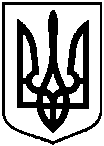 Про затвердження передавального балансу від комунальної установи «Сумська міська клінічна лікарня 
№ 5» до комунального некомерційного підприємства «Клінічна лікарня № 5» Сумської міської радиВ.о. начальника відділу охорони  
здоров’я Сумської міської ради                                                                                                                          О.Ю. ЧумаченкоЗаступник міського голови з питань діяльності виконавчих органів радиМ.О. ГалицькийНачальник правового управління Сумської міської радиО.В. ЧайченкоСекретар Сумської міської радиА.В. Баранов